1-) Üreme ana hücrelerinde, biri anneden, biri babadan gelen iki takım (2n) kromozom bulunur.Aşağıda verilen şemalardan hangisi üreme ana hücrelerinde mayozun meydana gelişini doğru bir şekilde göstermiştir?A)                                             B) 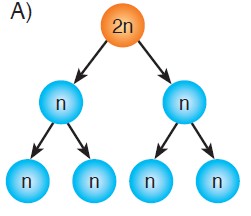 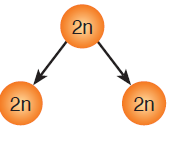 C)                                              D) 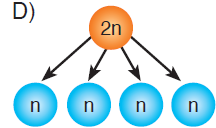 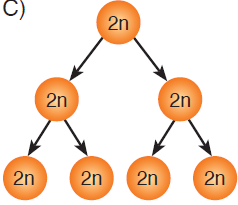 2-) Basit makinelerle ilgili aşağıdaki yargılardan hangisi doğrudur?A) İşten kazanç sağlar.B) Daha az enerji harcamamızı sağlar.C) Kuvvetten kazanç sağlayan yoldan da kazanç sağlar.D) Kuvvetten kayıp varsa yoldan kazanç vardır.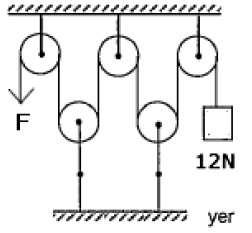 3-)Yukarıdaki şekilde 12 N ağırlığındaki bir yük F kuvveti ile makara sistemi ile dengede tutulmaktadır. Buna göre, F kuvveti kaç Newton’dur? (Makara ağırlıkları ve sürtünmeler önemsizdir) A) 2 N             B) 3 N           C) 6 N           D) 12 N4-)  Metallerle ilgili verilen özelliklerden hangisiyanlıştır?A) Periyodik tablonun genellikle sağ tarafınnda bulunurlar.B) Elektron vererek katyon oluştururlar.C) Kendi aralarında bileşik oluşturmazlar.D) Tel ve levha haline getirilebilirler.5-)              NaCl bileşiği ile ilgili olarak;            I-İyonik bağlı bir bileşiktir.           II-Elektron alışverişi ile bağ oluşumu gerçekleşmiştir.          III-Ametal atomları arasında gerçekleşmiştir.İfadelerinden hangileri söylenemez?A) Yalnız I    B) Yalnız III    C) I ve III       D) II ve III6-)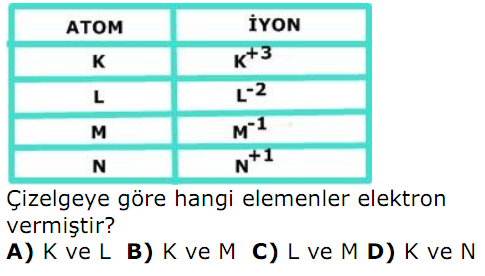 7-)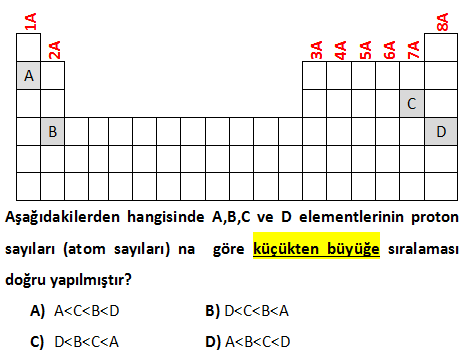 8-) 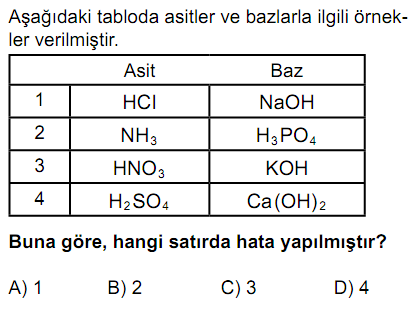 9-) Aşağıda X ve Y elementlerinin aralarında bileşik oluştururken kütlelerindeki değişim grafiği verilmiştir.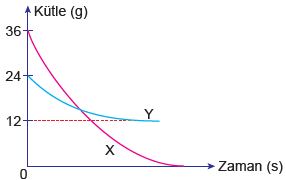 Grafiğe göre oluşan XY bileşiğinin kütlesi kaç gramdır?A) 24           B) 48            C) 60           D) 7210-) K saydam ortamından L saydam ortamına geçen bir ışınşekildeki yolu izliyor.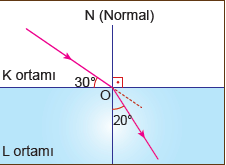 Buna göre aşağıdakilerden hangisi yanlıştır?A) Kırılma açısı 20° dir.B) Gelme açısı 30° dir.C) Işık K ortamında daha süratlidir.D) L ortamı K ortamından daha yoğundur.11-) Daha yoğun bir ortama 500 lik bir açıyla gönderilenbir ışığın kırılma açısı aşağıdakilerden hangisi olamaz?A) 40                 B) 45                   C) 48            D) 5012-) Aşağıda bazı mercek çeşitleri verilmiştir.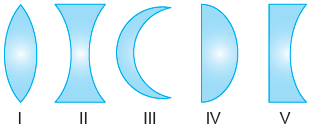 Buna göre hangilerinde asal eksene paralel gönderilenışınlar bir noktada toplanır?A) I, II ve III.                                   B) I, III ve IVC) II, III ve V                              D) III, IV ve V13-) Aşağıdakilerden hangisinde ses daha hızlı yayılır?A) Boşlukta                              B) Havada  C) Tahta masada                      D) Deniz suyunda14-) Aşağıdakilerden hangisi ses ile ilgili yanlış birbilgidir?A) Ses uzayda yayılmaz.B) Sıcaklık arttıkça sesin yayılma hızı artar .C) Ses bir maddedir.D) Ses dalgalar halinde yayılır.15-) Aşağıda verilen canlılardan hangisi besin zincirininbaşlangıcında bulunur?A) Hamsi        B) Ot         C) Atmaca         D) Çekirge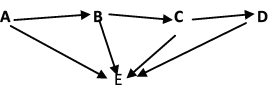 16-)Yukarıdaki canlılar arasındaki enerji ilişkilerini gösterenşekilde A, B, C, D ve E harfleriyle gösterilen canlılardanhangisinin yerine ayrıştırıcı canlı olan mantarlaryazılabilir?A) C                B) D               C) E               D) A17-)Solunumla ilgili aşağıda verilenlerden hangisiyanlıştır?A) Enerji üretilmesini sağlar.B) Havaya karbondioksit verir.C) Işık enerjisini kimyasal enerjiye çevirir.D) Vücuttaki besinlerin yakılmasını sağlar.18-) Aşağıdakilerden hangisi ozon tabakasınınseyrelmesini önlemek için alınması gereken tedbirlerden biri değildir?A) Fosil yakıt tüketimi azaltılmalıdır.B) Sprey veya deodorantların atmosfere salınımıazaltılmalıdır.C) Hava kirliliğini önleyecek tedbirler alınmalıdır.D) Kısa adı CFC(kloroflorokarbon) olan zararlıbileşiklerin kullanımı artırılmalıdır.19-)                      Öz ısı ile ilgili;      I- Birimi J/ g°C’ dir.    II- Maddenin cinsine bağlıdır.   III- Öz ısısı küçük olan maddenin sıcaklığı büyük olanagöre daha fazla artar.ifadelerinden hangileri doğrudur?A) Yalnız I        B) I ve II      C) II ve III     D) I, II ve III20-)Eşit kütledeki K, L, M ve N maddeleri özdeş ısıtıcılarla eşit süre ısıtılıyor. Maddelerin ilk ve son sıcaklıkları tabloda verilmiştir. 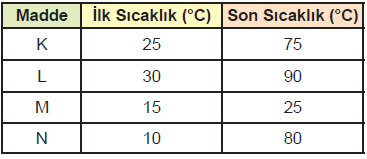 Buna göre hangi maddenin öz ısısı en büyüktür?A) K                   B) L                    C) M               D) N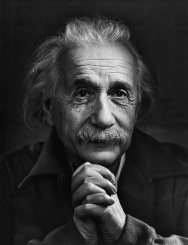 Adı Soyadı :                                               2017–2018 EĞİTİM-ÖĞRETİM YILI                                            Puan :         No:                                              ……………………………  ORTAOKULU 8 SINIFLAR         Sınıf: 8/                                  FEN BİLİMLERİ DERSİ 2.DÖNEM 1.YAZILI SORULARI   